В рамках проекта «Школа заботливых родителей»  в  младших группах  «Колобок» и «Кораблики» учителем – логопедом был проведен мастер – класс на тему: «Поможем малышу заговорить!»  Малыши и их родители отправились в путешествие  в  страну  «Говорушка»,  где все предметы, животные и птицы умеют издавать разные звуки. 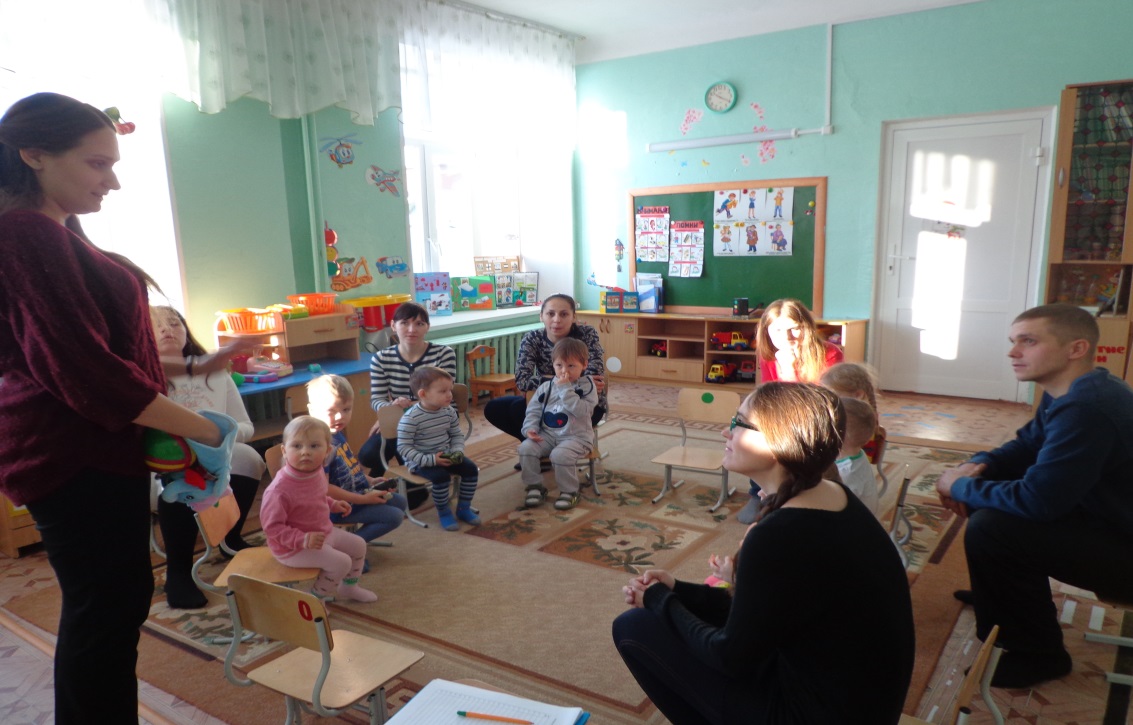 Родителям были представлены игровые упражнения на вызывание звукоподражаний у «неговорящих» детей.  Ребята с увлечением приглашали поиграть домашних животных и птиц.  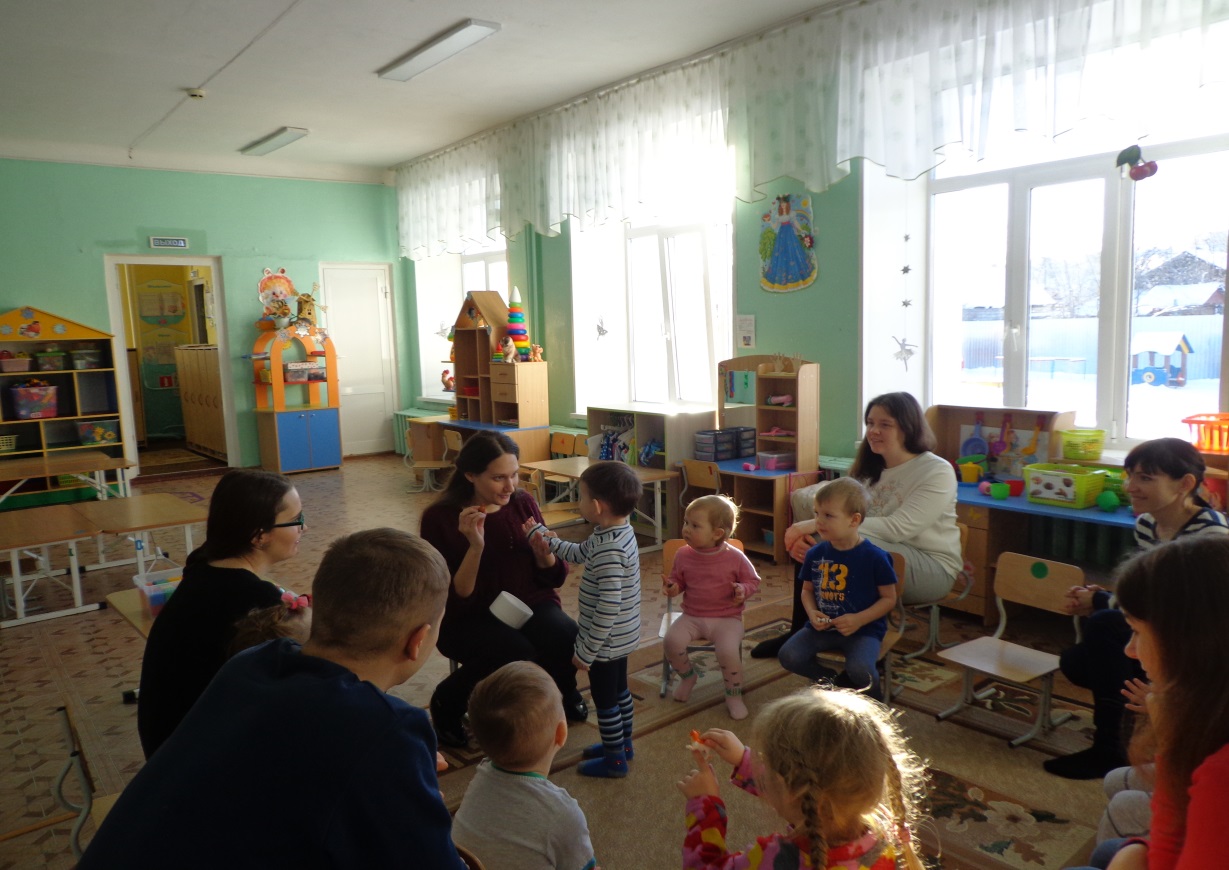 Мамы и папы научились выполнять приемы  массажа  органов артикуляции.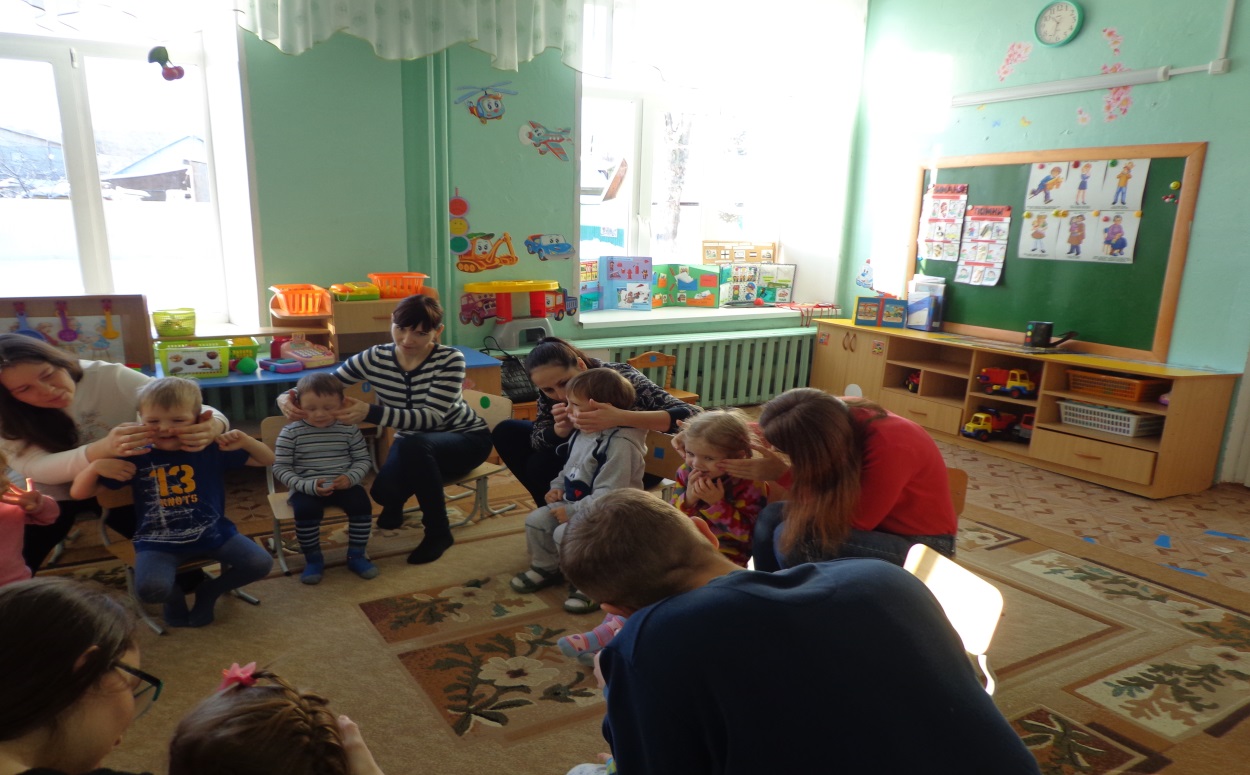 Ребята танцевали  и пели  с  забавным слоненком «Говоруном». Сдували волшебные капельки с ладоней родителей.  Были разыграны упражнения   на развитие  крупной  и мелкой  моторики,  речевого дыхания, которые могут быть организованы в  домашних условиях.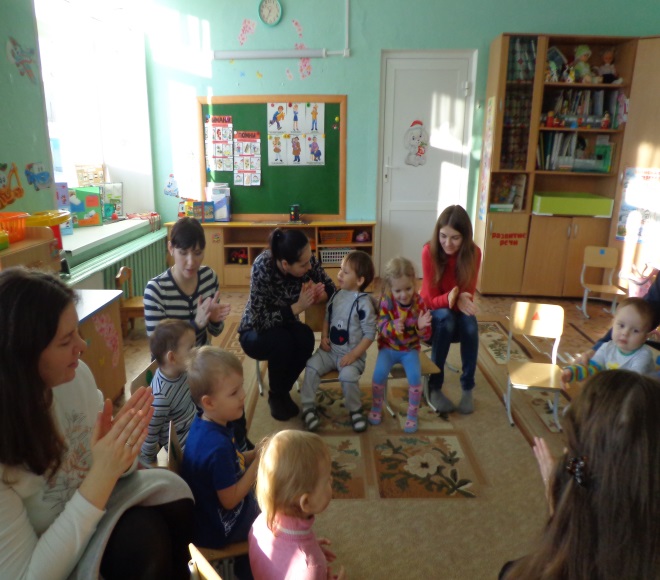 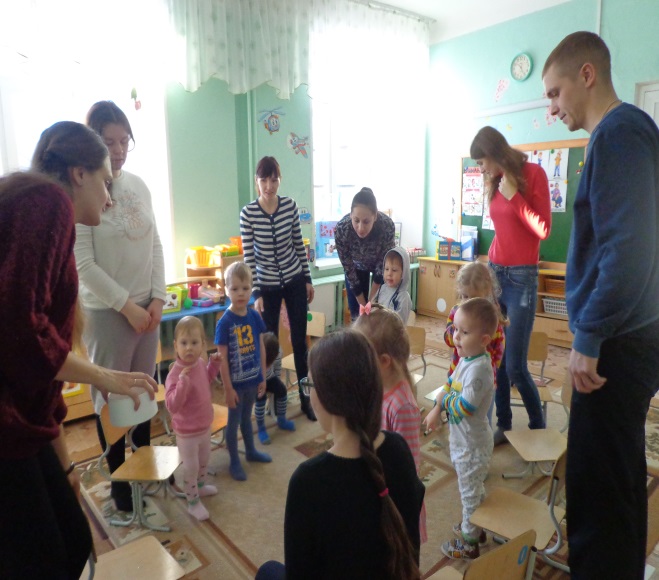 Так завершилось путешествие в страну «Говорушка».   Репортаж подготовила: Учитель - логопед  Давыденко А.В.